ملخص مهارات الرياضيات الصف الثاني الابتدائي الفترة الثالثة 1439 هـترتيب الأعداد ضمن (1000) . ..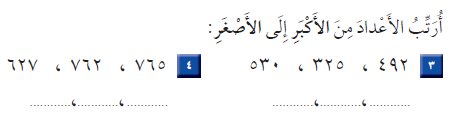 عد مجموعة من الأوراق النقدية ذات الفئات ( ريال ، 5 ريالات ، 10 ريالات ،50 ريال ) لتحديد قيمتها وللحكم على إمكانية شراء شيء ما .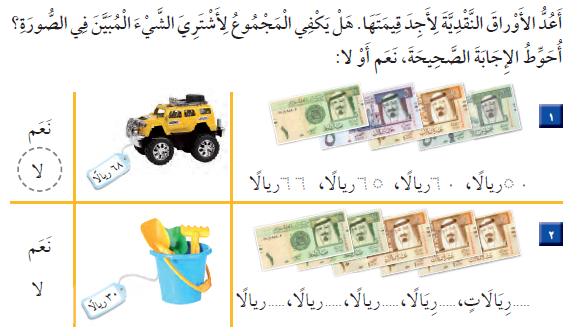 استعمال أوراقًاً نقدية مختلفة القيمة لتكوين ( 100) ريال.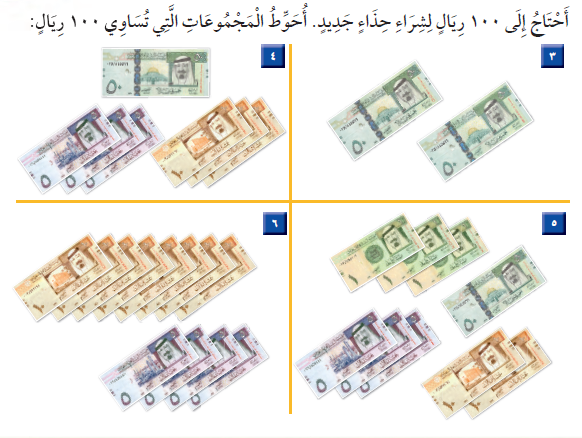 ترتيب الأعمال اليومية حسب وقت حدوثها .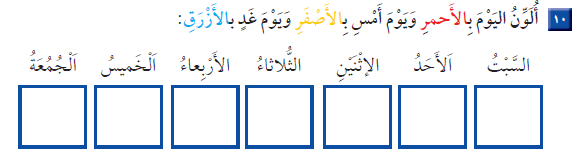 قراءة الساعة (بالساعات الكاملة ، بنصف الساعة ، بربع الساعة، لأقرب خمس دقائق ) وكتابة الوقت الذي تشير إليه الساعة .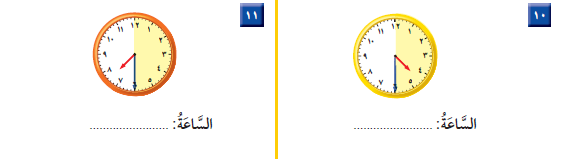 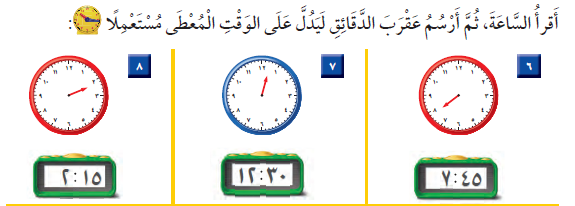 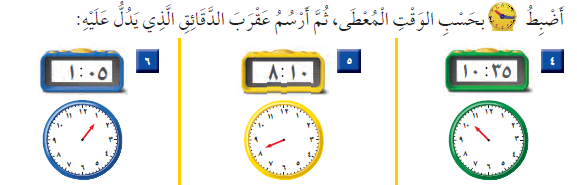 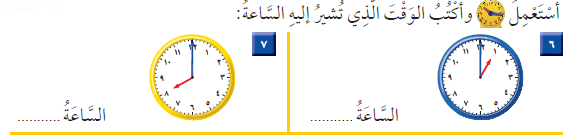 تقدير الزمن ووصف الأحداث بالثواني والدقائق والساعات .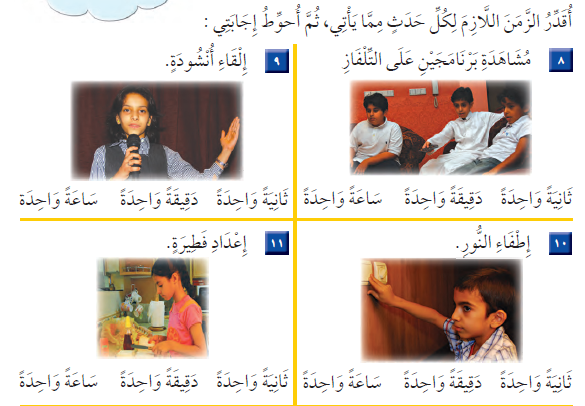 تمثيل كسور الوحدة (المقامات أقل أو تساوي 12 ) وقراءتها وكتابتها.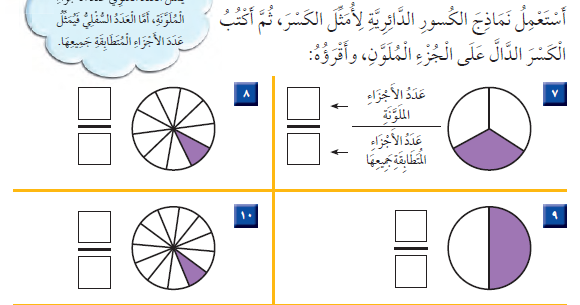 تمثيل الكسر الدال على أكثر من جزء واحد من أجزاء الكل المتطابقة وقراءته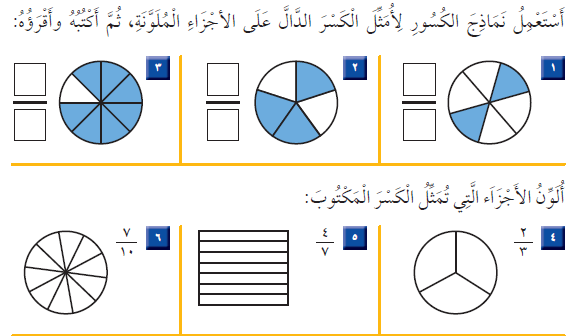 التعبير عن الكل باستعمال الكسور .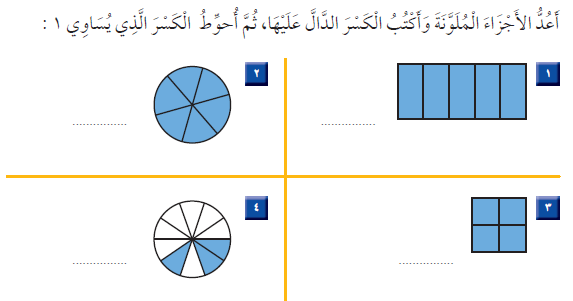 المقارنة بين كسري وحدة.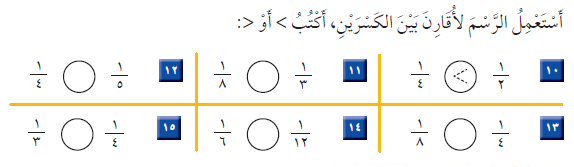 التعبير بالكسور عن شيء واحد أو أكثر من الأشياء المتماثلة ضمن مجموعة .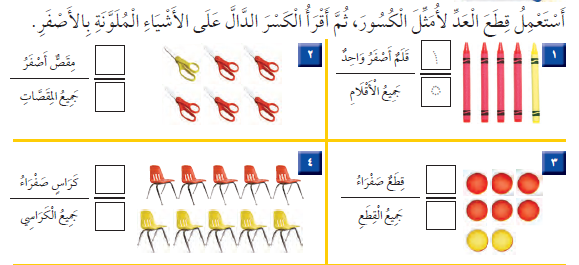 كتابة الأعداد كمئات وعشرات وآحاد وتمثيلها .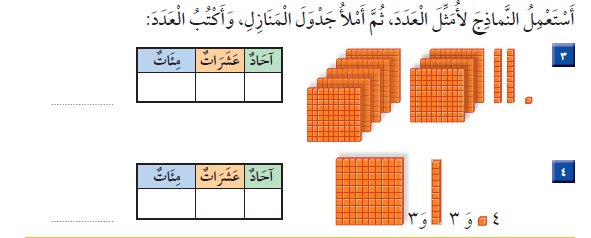 تمييز المجسمات (المكعب ، الكرة ، المخروط ، الأسطوانة ، متوازي المستطيلات ، الهرم ) عن غيرها من الأشكال الهندسية ووصفها بحسب عدد الأوجه والرؤوس والأحرف فيها .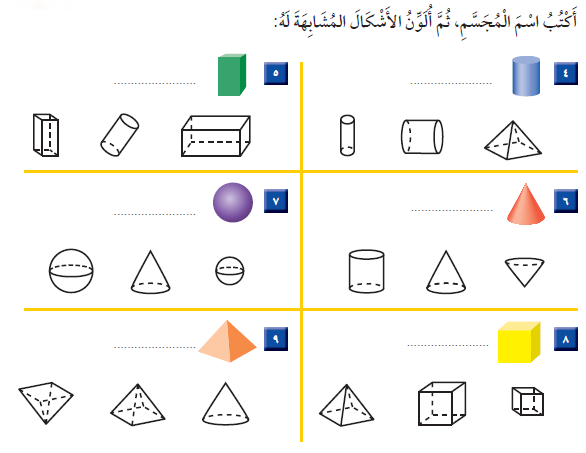 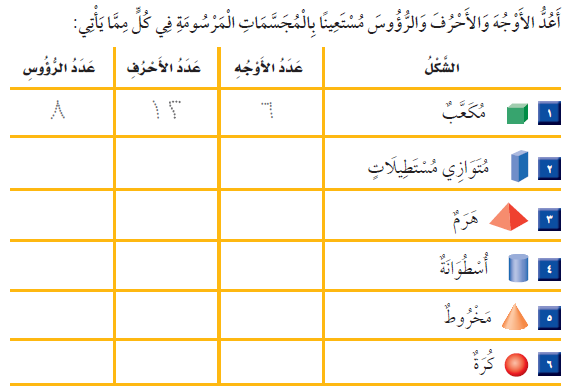 الفترة الثالثةحل مسائل رياضية باستعمال استراتيجيات ومهارات مناسبة مع اتباع الخطوات الأربع . .1الفترة الثالثةترتيب الأعداد ضمن (1000) . ..2الفترة الثالثةعد مجموعة من الأوراق النقدية ذات الفئات ( ريال ، 5 ريالات ، 10 ريالات ،50 ريال ) لتحديد قيمتها وللحكم على إمكانية شراء شيء ما .3الفترة الثالثةاستعمال أوراقًاً نقدية مختلفة القيمة لتكوين ( 100) ريال.4الفترة الثالثةترتيب الأعمال اليومية حسب وقت حدوثها .5الفترة الثالثةقراءة الساعة (بالساعات الكاملة ، بنصف الساعة ، بربع الساعة، لأقرب خمس دقائق ) وكتابة الوقت الذي تشير إليه الساعة .6الفترة الثالثةتقدير الزمن ووصف الأحداث بالثواني والدقائق والساعات .7الفترة الثالثةتمثيل كسور الوحدة (المقامات أقل أو تساوي 12 ) وقراءتها وكتابتها.8الفترة الثالثةتمثيل الكسر الدال على أكثر من جزء واحد من أجزاء الكل المتطابقة وقراءته9الفترة الثالثةالتعبير عن الكل باستعمال الكسور .10الفترة الثالثةالمقارنة بين كسري وحدة.11الفترة الثالثةالتعبير بالكسور عن شيء واحد أو أكثر من الأشياء المتماثلة ضمن مجموعة .12الفترة الثالثةكتابة الأعداد كمئات وعشرات وآحاد وتمثيلها .13الفترة الثالثةتمييز المجسمات (المكعب ، الكرة ، المخروط ، الأسطوانة ، متوازي المستطيلات ، الهرم ) عن غيرها من الأشكال الهندسية ووصفها بحسب عدد الأوجه والرؤوس والأحرف فيها .14